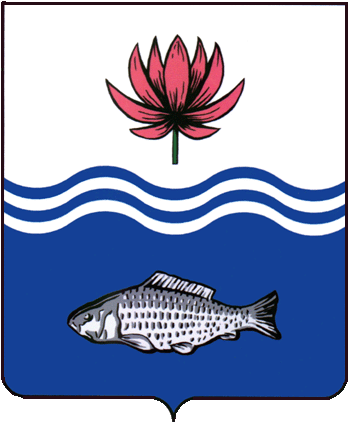 АДМИНИСТРАЦИЯ МО "ВОЛОДАРСКИЙ РАЙОН"АСТРАХАНСКОЙ ОБЛАСТИПОСТАНОВЛЕНИЕО предоставлении Тлеулиевой Б.В., действующей по доверенности за Утежанову Ж.Т.в собственность (за плату) земельного участка для сельскохозяйственного производстваВ связи с обращением Тлеулиевой Бахытгуль Вячеславны действующей по доверенности 30АА1120713 от 20.08.2021 года за Утежанову Жанылсын Темешевну, в соответствии со ст. 39.3. Земельного кодекса РФ, п. 3 порядка определения цены земельного участка, находящегося в государственной собственности Астраханской области, земельного участка, государственная собственность на которые не разграничена, при заключении договора купли - продажи данного земельного участка без проведения торгов, утвержденного постановлением Правительства Астраханской области от 02.07.2015 г. № 324-П, администрация МО «Володарский район»ПОСТАНОВЛЯЕТ:1.	Предоставить Тлеулиевой Бахытгуль Вячеславне, 05.05.1983 г.р. (паспорт 12 03 878854 выдан Володарским РОВД Астраханской области, 17.04.2004 г., адрес регистрации: Астраханская область, Володарский район, пос. Володарский, ул. Зои Космедемьянской, 7), действующей по доверенности 30АА1120713 от 20.08.2021 года за Утежанову Жанылсын Темешевну, 02.10.1957 г.р. (паспорт 12 03 761328 выдан Володарским РОВД Астраханской области, 02.08.2003 г., адрес регистрации: Астраханская область, Володарский район, с. Паромное, ул. Набережная, д. 5 «А») в собственность (за плату) земельный участок из категории «земли сельскохозяйственного назначения», площадью 4850 кв.м., с кадастровым номером 30:02:090101:60, расположенного по адресу: Астраханская область, Володарский район, примерно в 650 м восточнее с.Диановка, для сельскохозяйственного производства.2.	Тлеулиевой Бахытгуль Вячеславны действующей по доверенности 30АА1120713 от 20.08.2021 года за Утежанову Жанылсын Темешевну:2.1.	Заключить с администрацией МО «Володарский район» и зарегистрировать в Володарском отделе Управления Федеральной службы государственной регистрации, кадастра и картографии по Астраханской области дополнительное соглашение о расторжении договора аренды земельного участка от 29.04.2016 г. № 17.2.2.	3аключить договор купли-продажи и зарегистрировать право собственности на земельный участок в Володарском отделе Управления Федеральной службы государственной регистрации, кадастра и картографии по Астраханской области.2.3.	Ежегодно вносить причитающийся размер земельного налога в установленные сроки.2.4.	При эксплуатации объекта руководствоваться действующим законодательством РФ.2.5.	При перемене места жительства сообщить в ИФНС по Астраханской области (по месту регистрации).3.	Постановление администрации МО «Козловский сельсовет» от 28.04.2016 г. № 99 считать утратившим силу.4.	Отделу земельных отношений администрации МО «Володарский район» (Мажитов) внести соответствующие изменения в учетную и справочную документацию.	5.	Контроль за исполнением настоящего постановления оставляю за собой.И.о. заместителя главыпо оперативной работе					             Р.Т. Мухамбетов           от 10.03.2022 г.N  321